Новий JUMBO до польоту готовийВисокопродуктивний прес-підбирач для найкращих результатівЗ 1963 року виробник сільськогосподарської техніки PÖTTINGER постійно працює над подальшим розвитком прес-підбирачів. Успіхи є: десятиліттями PÖTTINGER тримає за собою беззаперечне лідерство у цьому сегменті по всьому світу. Потужний прес-підбирач JUMBO – це флагман компанії PÖTTINGER. Видовищні технічні характеристики та сучасний дизайн роблять прес-підбирач готовим до досягнення нових висот.Безпека використання: ключ до успіхуПеріод збирання врожаю, яке з кожним роком стає все коротше і коротше, вимоги  до продуктивності підбирача під час збирання корму постійно зростають. Новий підбирач отримав граблини DURASTAR товщиною 6,0 мм. Оптимізований маятниковою підвіскою, 7 рядами граблин та напрямними сталевими доріжками з обох боків, які регулюються. Він поєднує в собі високу здатність підбирання навіть при високій швидкості руху і складних умовах збору трав'яної маси.Доступний у якості опції підбирач SUPERLARGE з шириною підбирання 2,36 м має копіювальні колеса з гідравлічним відкиданням. Зручне керування через термінал дозволяє зменшити транспортну ширину до 2,55 м. Ефективність та потужністьЛегкість роботи та економія пального завдяки системі POWERMATIC PLUS, яка є серцем лінійки прес-підбирачів JUMBO. Вона міцна та розрахована на майже необмежену потужність трактора. Ротор та його передачі забезпечують високу пропускну здатність при нарізці та ущільненні. Ротор з 8 спірально розташованими рядами граблин ідеально підбирає навіть вологу та коротку масу перед підбирачем. Завдяки механізму для короткої нарізки з відстанню між ножами 34 мм граблини активно передають корм та заощаджують пальне.  Оптимізована форма граблин і широкі чистики забезпечують ідеальне ущільнення у вантажному відсіку. Щоб зменшити тиск на привід при найбільшому навантаженні, ротор і підшипниковий вузол розміщуються безпосередньо на рамі преса.Потужні ланцюги для швидкого розвантажуванняЩоб зменшити витрати пального під час завантажування, транспортер опустили на 150 мм. На початку завантаження біля передньої стінки утворюється компактна та стабільна кормова подушка, яку транспортер постійно рухає назад. Таким чином, корм добре вивантажується з причепа. Абсолютна гострість для ідеальної нарізкиЛише гострі ножі ріжучого механізму гарантують оптимальну якість нарізки, низьке використання енергії та підвищення продуктивності. Під час інтенсивної роботи гострість ножів постійно знижується. Система AUTOCUT, автоматична система заточування ножів прямо на прес-підбирачі, стабільно гарантує роботу ідеально гострих ножів. В залежності від необхідності можна просто налаштувати цикл заточування через термінал керування. Таким чином витрата потужності знижується до 15%, у кам’янистих районах до 20%, а разом з нею і витрати пального. Сильно знижується і час на обслуговування (на близько 45 хвилин/день), адже процес заточування можна активувати на місці протягом перерви у роботі, а водію не потрібно після важкого робочого дня займатися заточуванням ножів. Брудозахисний щиток автоматично очищує простір між ножами під час кожного заточування, за рахунок чого уникається відкладення бруду та небажані зупинки механізма.Висувна балка ножів EASY MOVE, яка є винаходом компанії PÖTTINGER, робить процес заміни ножів максимально простим. Легким натисканням ріжучий механізм відкидається і балку ножів можна зручно обслуговувати зі сторони. Нові варіанти виконання шасіГідропневматичні шасі (тандемна та тридемна вісь з вантажопідйомністю до 20 або 27 тон) з більшою відстанню до опорної осі у 1085 мм на суцільній осі забезпечують стабільну поведінку машини за будь-яких умов.  Оптимально точне налаштування амортизаторів значно підвищує комфорт водія у схилястих районах, напр. Австрії: в залежності від завантаження машини амортизуючі характеристики будуть точно відрегульовані двома окремими носіями даних по кожній стороні. У прес-підбирачі JUMBO було закладено багаторічний досвід та інновації. Задоволені фермери з різних країн це підтверджують: «Такий прес-підбирач забезпечує оптимальну довжину нарізки, найкращий корм та якість трав´яного силосу, а також низькі витрати на збирання корму та високу продуктивність.»Фото:Більше зображень для друку знайдете за посиланням:https://www.poettinger.at/de_at/Produkte/Downloads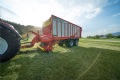 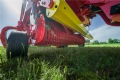 JUMBO 7220 COMBILINE сяє новими фарбамиЩе потужніший семирядний підбирачhttps://www.poettinger.at/de_at/Newsroom/Pressebild/4342https://www.poettinger.at/de_at/Newsroom/Pressebild/4340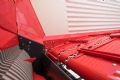 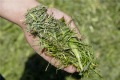 Занижений транспортер на JUMBO 7220 COMBILINEКоротка нарізка прес-підбирачемhttps://www.poettinger.at/de_at/Newsroom/Pressebild/4349https://www.poettinger.at/de_at/Newsroom/Pressebild/4249